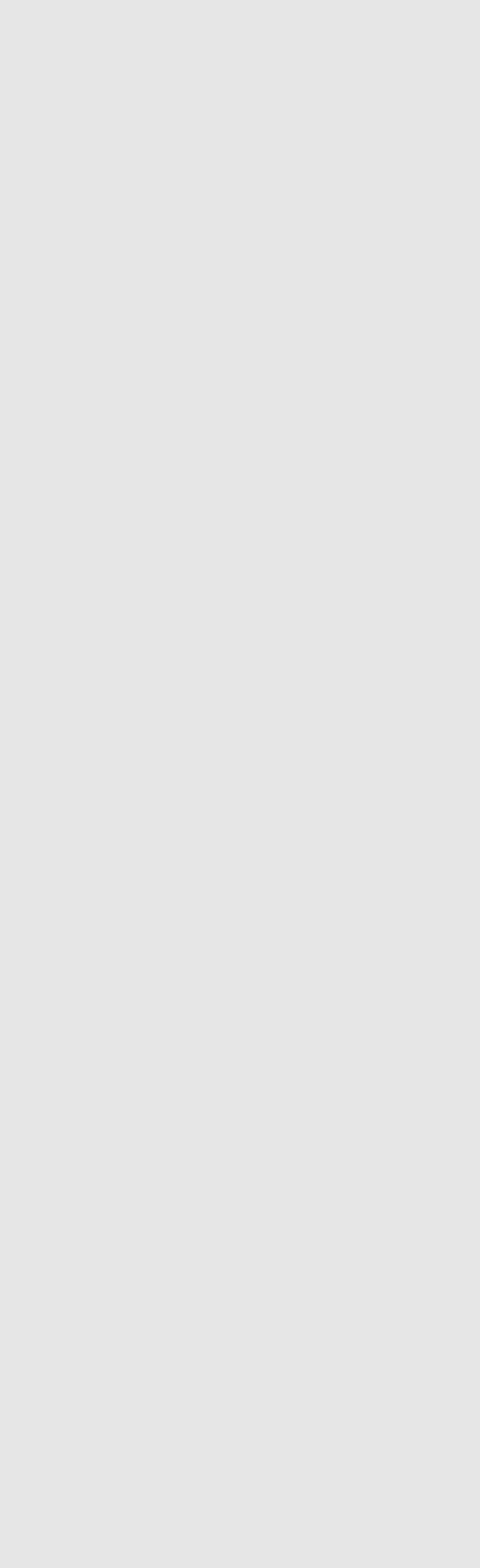 .Personal Data:Date of Birth : 29/01/1996Age	: 23Nationality	: IndianMarital Status : SingleLanguages Known :-English, Malayalam,Hindi& TamilRESUME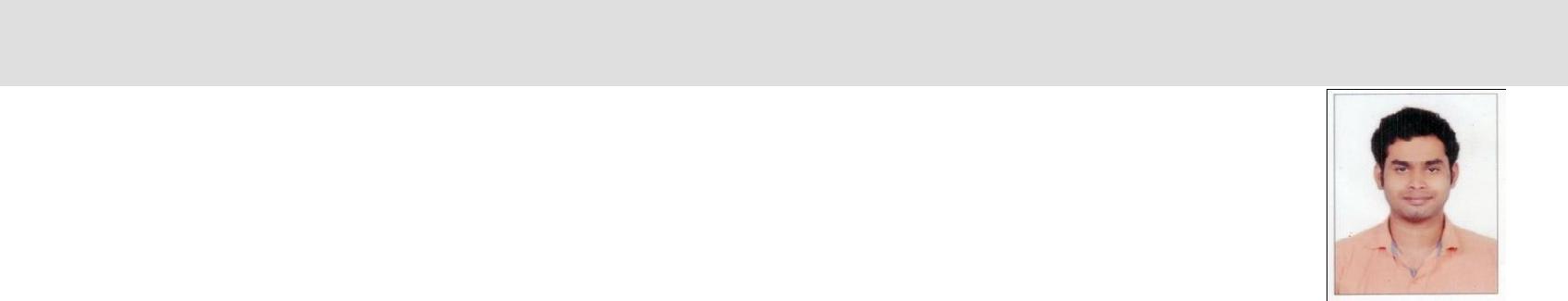 SANDEEP Sandeep-394314@gulfjobseeker.com 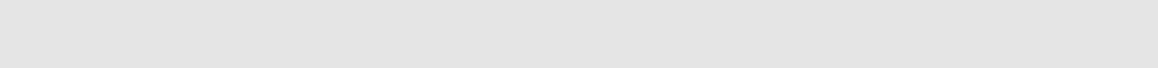 Objective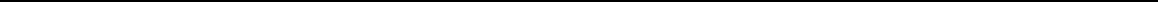 To be associated with a firm which can provide career development opportunities and contribute in its progress through my knowledge and skill. I also prove to be a team worker with good communication and a sound working knowledge, ready, willing and able to play a hands-on role in a demanding environment.Educational QualificationS.S.L.C (Board of Public Examination Kerala) Plus Two (Board of Public Examination Kerala)Technical QualificationDiploma in Civil Engineering (2013-2015) (The institution of Civil Engineers-India)Experience acquired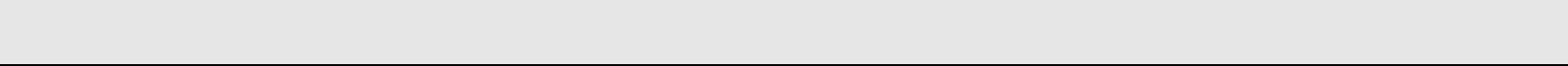 Position	: Office AdministrationPeriod	: 05 June – 30 October 2015Roles and Responsibilities:Preparation of documentation. BillingPosition : Civil Autocad Draughtsman Period : 07 November 2015– 05 May 2016 Roles and Responsibilities:Responsible for preparation architectural building plans, sections, elevations and detail drawings, door and window details /schedule, details of bathroom and kitchen, floor details.Details of residential villas and apartment building. Preparation of drawing for municipality approvalPreparing electrical drawing for residential,commercial and industrial buildings.Prepare detailed structural drawings such as excavation drawing, column footing, column layout, column details, plinth beam, lintel, roof slab drawing etc.Preparation of truss,UG sump and septic tank details.position	: Draughtsman-cum-site supervisorPeriod	: 16 May 2016–21 March 2017Roles and Responsibilities:Overall site management and planning. Architectural drawing and detailsPreparing detailed structural shop drawings.Preparing drawing for factory inspector and DIC approval.Preparing electrical drawings for commercial and industrial buildings Preparing landscape drawing.Mould design of water tanksCost estimating for building project. Preparation of truss details.Having a thorough knowledge in preparing 2D and 3D view of building using autocad software and 3Dmax with skilled in giving effects to 3D drawings by rendering and applying materials.Uae ExperienceCompany: Minaar Group, Ras Al Khaimahposition	: DesignerPeriod	: 11 May 2017–01 August 2019Software skills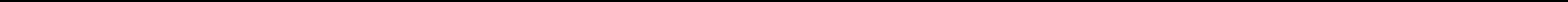 AUTOCADAUTOCAD CIVIL 3D3D MAXREVIT  ARCHITECTUREADOBE PHOTOSHOPVRAYMS OFFICEArea of InterestLearning, listening to music, watchingTV and cooking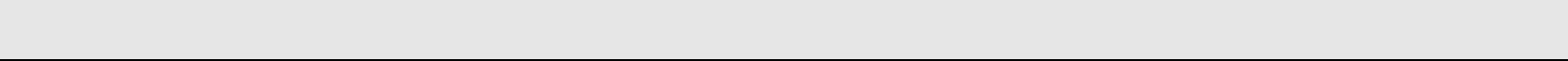 Passport DetailsDeclarationI hereby declare that particulars and facts stated here are true, correct and complete to the best of my knowledge and belief.Place:Date :Sandeep Date of Issue:15/06/2015Date of Expiry:14/06/2025Place of Issue:CochinVisa status:Visit